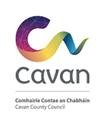 COMMUNITY INVOLVEMENT SCHEMEName of Spokesperson (Block Capitals):	_______________________________________________________Address of Spokesperson:	_________________________________________________________________________________________________________________ Telephone No.: _________________________________Townland in which road is located:	_____________________________________________________________	Municipal District in which road is situated – please tick appropriate box:	Cavan-Belturbet	        Bailieborough-Cootehill                 BallyjamesduffPlease attach location map highlighting road in need of improvement.Road No. (if known):    _________________	 Name of Road (if any)	___________________________________(a) No. of occupied dwellings served by the road:            	   (b) No. of Farm Dwellings:   			(c) No. of other premises:  Other notable traffic usage, e.g. Church, School, Milk lorries, etc.	______________________________________________________________________________________________________________________________Approx. length of road to be improved _________ metres.Detail of work to be carried out under the Community Involvement Scheme.General Works:  __________________________________________________________________________Drainage Works:  _________________________________________________________________________Road Surface Works:  ______________________________________________________________________Form of Authorisation and Agreement:  We, the undersigned, being property owners who will benefit from or will be affected by the proposed scheme, agree to the terms and conditions set out overleaf.  Additional names may be added on a separate sheet.I certify that the information given above is correct and that I have explained the terms and conditions of the scheme set out overleaf to each property owner, who will benefit from or will be affected by the scheme and each person has indicated their acceptance to such terms and conditions by signing the application form in my presence.Signed:  ____________________________________________	Date:	________________________		Community SpokespersonCavan County CouncilCommunity Involvement SchemeTerms and ConditionsWe authorise the person named at ‘1’ on the application form overleaf to act on our behalf as the organiser of the scheme, in all correspondence and other business arising from this application and agree to be bound by all his/her correspondence and actions.We agree that:Local ContributionThe scheme organiser must lodge the local contribution with Cavan County Council before any works commence. It is a matter for the members of the scheme to decide how much each will contribute.  No money should be lodged with the Council until a request is made in writing to do so.Consent of Property OwnerAll property owners who will benefit from or will be affected by the scheme must sign the application form regardless of whether they are making a payment towards the local contribution.Funding of ProjectThe cost of the work will be funded by a grant from the Council and by a local contribution which shall be a minimum of 15% of the works.Cavan County Council will act as agents on our behalf to carry out the works.Cavan County Council in their discretion will make the final decision on the specification and cost of the work to be done and on the best manner of carrying it out, and we shall not have any claim against the Council for any failure to complete the full amount of the work which was envisaged.FAILING THE FULFILMENT OF ANY OF THE FOREGOING CLAUSES ON OUR BEHALF THE WORK WILL NOT PROCEED.We are bound by the scheme’s exclusion of claims made for injury, loss or damage to individual persons who are part of the Group, employees of persons who are part of the Group or family members of persons who are part of the Group.When required and as identified by a council representative on site, agree to a longitudinal land dedication (at no financial cost to the Council) to facilitate safe access and egress..2.Cavan County CouncilCommunity Involvement SchemeTerms and ConditionsAgree to carry out the following preparatory works as identified by a council representative on site such as:Cut hedges / trees to facilitate work vehiclesClean open drains, etc. on private land adjoining the road.Return completed form to:Community Involvement Scheme,Roads & Transportation Section,Cavan County Council,Courthouse,Cavan..3.Name of Property Owner (BLOCK CAPITALS)Signature of Property OwnerHouseholder Yes/NoLandownerYes/No